IEEE P802.11
Wireless LANsAbstractThis submission proposes resolutions for the following comments on subclause 36.3.7 in P802.11be D1.0:5471, 8095, 4619, 4620, 4547, 5472, 5527, 4549NOTE – Set the Track Changes Viewing Option in the MS Word to “All Markup” to clearly see the proposed text edits.Revision History:R0: Initial version.R1: Updated during 11/29/2021 teleconferenceCID 5471BackgroundD1.2 P485Proposed Resolution: CID 5471Revised.Note to Commenter:Instruction to Editor below clarifies that the values for the Disregard and Validate fields in the U-SIG are set by the TX PHY only for EHT MU PPDU.  Furthermore, TXVECTOR parameters are defined to tunnel the Trigger frame content for the EHT TB PPDU U-SIG Disregard and Validate field values to PHY.Instruction to Editor:Implement the proposed text updates for CID 5471 in https://mentor.ieee.org/802.11/dcn/20/11-21-1733-01-00be-cr-on-ppdu-encoding-part-2.docxProposed Text Updates: CID 5471Instruction to Editor: Update D1.2 P485L35 as shown below.35.4.2.3.2 TXVECTOR parameters for EHT TB PPDU response to Trigger frame…A non-AP EHT STA that responds to a Trigger frame that solicits an EHT TB PPDU shall set the TXVECTOR parameters below as follows:…Instruction to Editor: Add the following rows to Table 36-1 at D1.2 P329L17.Table 36-1 TXVECTOR and RXVECTOR parametersInstruction to Editor: Update D1.2 P485L35 as shown below.36.3.6.6 Construction of U-SIGConstruct the U-SIG field as defined in 36.3.12.7 with the following highlights:Obtain the U-SIG field values from the TXVECTOR. the Disregard and Validate fieldsthe calculated CRC and then append the Ntail tail bits as described in 36.3.12.7. This results in 52 uncoded bits.Instruction to Editor: Update D1.2 P520L7 as shown below.CID 8095, 4619, 4620, 4547BackgroundD1.0 P386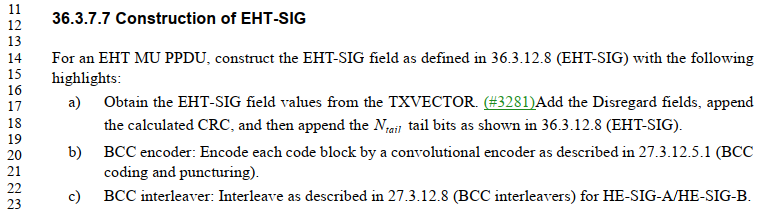 D1.2 P532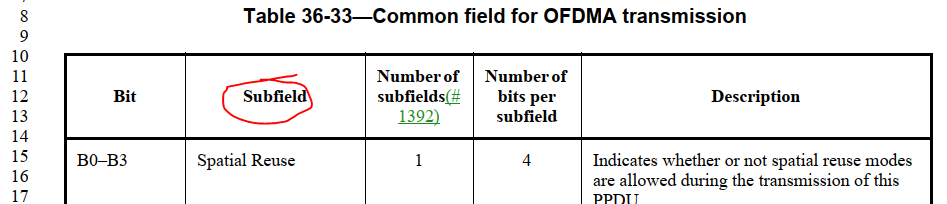 D1.2 P477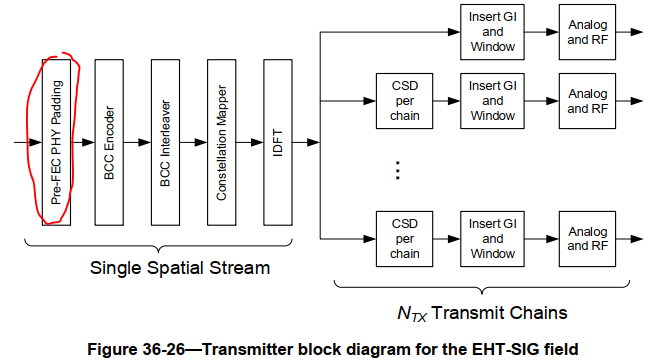 D1.2 P529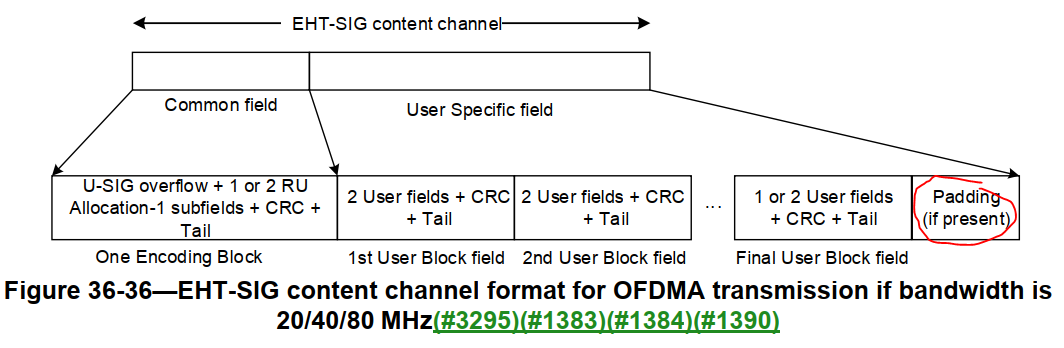 D1.2 P557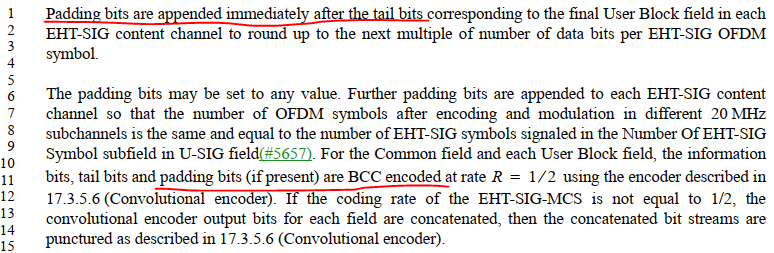 Proposed Resolution: CID 8095Revised.Note to Commenter:Instruction to Editor below adds a sentence that padding bits may be present in the EHT-SIG.Instruction to Editor:Implement the proposed text updates for CIDs 8095, 4619, 4620, 4547 in https://mentor.ieee.org/802.11/dcn/20/11-21-1733-01-00be-cr-on-ppdu-encoding-part-2.docxNote to Editor:  CIDs 8095, 4619, 4620, 4547 share the same text changes.Proposed Resolution: CID 4619Revised.Note to Commenter:The second column of Table 36-33, 36-36~41 use the term “subfield”.  Hence, the Instruction to Editor below changes the term “field” to “subfield”.Instruction to Editor:Implement the proposed text updates for CIDs 8095, 4619, 4620, 4547 in https://mentor.ieee.org/802.11/dcn/20/11-21-1733-01-00be-cr-on-ppdu-encoding-part-2.docxNote to Editor:  CIDs 8095, 4619, 4620, 4547 share the same text changes.Proposed Resolution: CID 4620Revised.Note to Commenter:The second column of Table 36-33, 36-36~41 use the term “subfield”.  Hence, the Instruction to Editor below changes the term “field” to “subfield”.  The instruction al so clarifies that CRC/tail bits are added for each encoding block, and that padding bits may be present at the end of EHT-SIG.Instruction to Editor:Implement the proposed text updates for CIDs 8095, 4619, 4620, 4547 in https://mentor.ieee.org/802.11/dcn/20/11-21-1733-01-00be-cr-on-ppdu-encoding-part-2.docxNote to Editor:  CIDs 8095, 4619, 4620, 4547 share the same text changes.Proposed Resolution: CID 4547Revised.Note to Commenter:Padding bits in EHT-SIG are added before BCC encoding – see D1.2 P557L1-15 for example.Instruction to Editor below adds a sentence that padding bits may be present in the EHT-SIG.Instruction to Editor:Implement the proposed text updates for CIDs 8095, 4619, 4620, 4547 in https://mentor.ieee.org/802.11/dcn/20/11-21-1733-01-00be-cr-on-ppdu-encoding-part-2.docxNote to Editor:  CIDs 8095, 4619, 4620, 4547 share the same text changes.Proposed Text Updates: CIDs 8095, 4619, 4620, 4547Instruction to Editor: Update D1.2 P486L18 as shown below.36.3.7.7 Construction of EHT-SIGFor an EHT MU PPDU, construct the EHT-SIG field as defined in 36.3.12.8 with the following highlights:Obtain the EHT-SIG field values from the TXVECTOR. Add the Disregard fieldsappend the calculated CRC, and then append the tail bits as shown in 36.3.12.8.BCC encoder: Encode each code block by a convolutional encoder as described in 27.3.12.5.1.CID 5472BackgroundD1.2 P486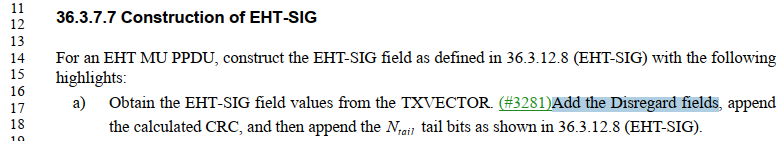 D1.2 P532D1.2 P545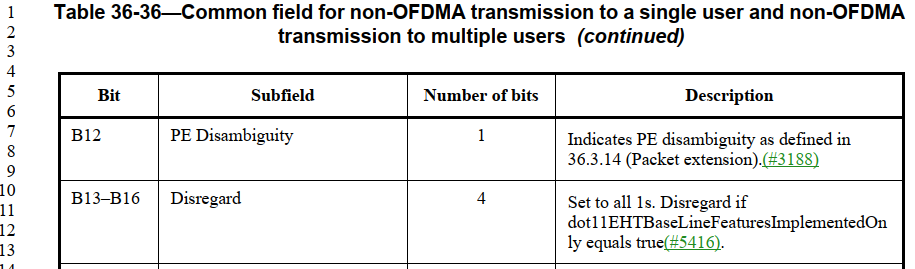 D1.2 P546Proposed Resolution: CID 5472RejectedValues for the Disregard fields in EHT-SIG are specified in Table 36-33, Table 36-36 and Table 36-37.  I.e., the values do not come from MAC, and hence there is no need to define TXVECTOR parameters for the Disregard fields.CID 5527BackgroundD1.2 P487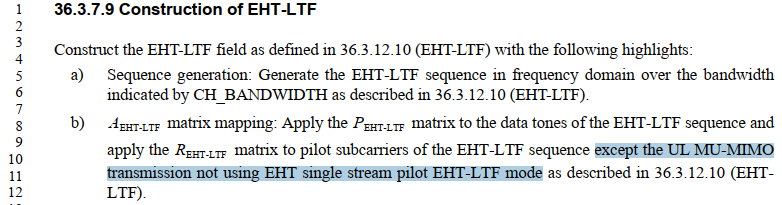 D1.2 P568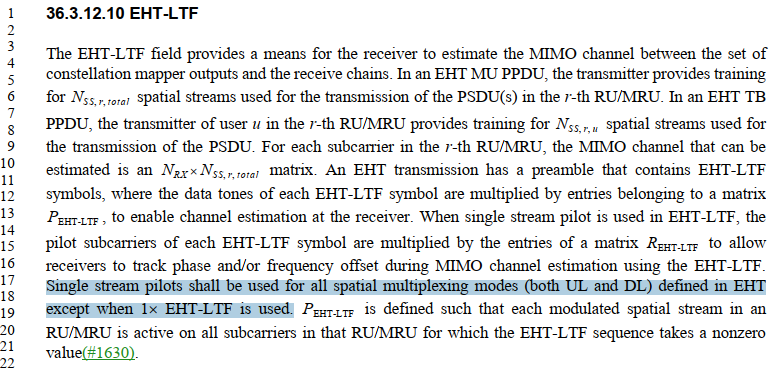 Suggestion by the commenter:matrix mapping: Apply the matrix to the data tones of the EHT-LTF sequence and apply the matrix to pilot subcarriers of the EHT-LTF sequence except the UL MU-MIMO transmission using as described in 36.3.12.10.Proposed Resolution: CID 5527Revised.Note to Commenter:Commenter is correct that 36.3.12.10 does not define a “single stream pilot mode”.The instruction to Editor below implements the proposal by the commenter with some editorial updates.Instruction to Editor:Implement the proposed text updates for CID 5527 in https://mentor.ieee.org/802.11/dcn/20/11-21-1733-01-00be-cr-on-ppdu-encoding-part-2.docxProposed Text Updates: CID 5527Instruction to Editor: Update D1.2 P487L9 as shown below.matrix mapping: Apply the matrix to the data tones of the EHT-LTF sequence and apply the matrix to pilot subcarriers of the EHT-LTF sequence except for UL MU-MIMO transmission using as described in 36.3.12.10.CID 4549BackgroundD1.2 P487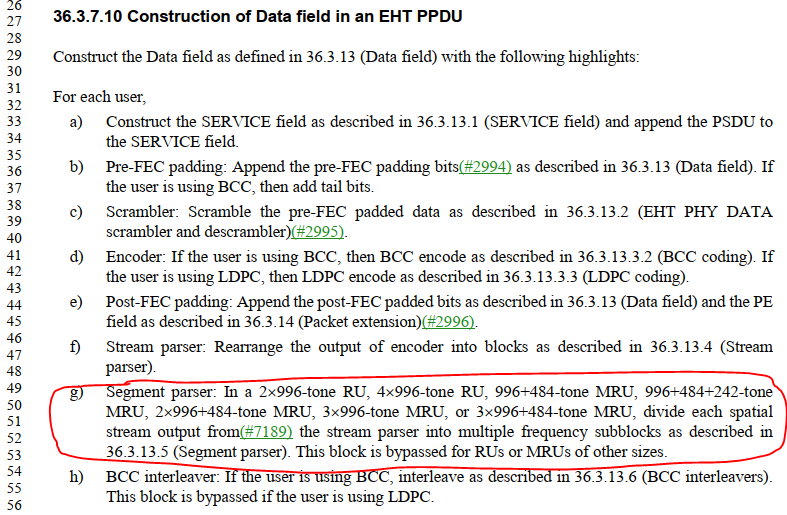 Proposed Resolution: CID 4549Revised.Note to Commenter:The instruction to Editor below clarifies that only the segment parser/deparser are used only for 320 MHz EHT MU PPDU when EHT-MCS 14 is used.Instruction to Editor:Implement the proposed text updates for CID 4549 in https://mentor.ieee.org/802.11/dcn/20/11-21-1733-01-00be-cr-on-ppdu-encoding-part-2.docxProposed Text Updates: CID 4549Instruction to Editor: Update D1.2 P487L49 as shown below.Segment parser: In a 2×996-tone RU, 4×996-tone RU, 996+484-tone MRU, 996+484+242-tone MRU, 2×996+484-tone MRU, 3×996-tone MRU, or 3×996+484-tone MRU , divide each spatial stream output from the stream parser into multiple frequency subblocks as described in 36.3.13.5. This block is bypassed for RUs or MRUs of other sizes.Instruction to Editor: Update D1.2 P488L1 as shown below.Segment deparser: In a 2×996-tone RU, 4×996-tone RU, 996+484-tone MRU, 996+484+242-tone MRU, 2×996+484-tone MRU, 3×996-tone MRU, or 3×996+484-tone MRU, merge the multiple frequency subblocks into one frequency segment as described in 36.3.13.9. This block is bypassed for RUs or MRUs of other sizes .[End of File]CIDClausePage.LineCommentProposed Change547136.3.7.6385.35(D1.2 P485L35)Disregard and Validate fields should be part of U-SIG field values from TXVECTOR, at least for TB PPDU.Remove "add the Disregard and Validate fields", also add TXVECTOR for Disregard and Validate fields.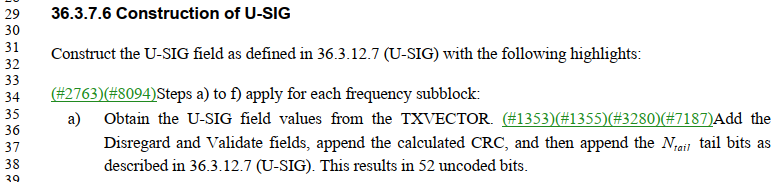 ParameterConditionValueTXVECTORRXVECTOR……………NOTE—In the “TXVECTOR” and “RXVECTOR” columns, the following apply:   Y = Present;   N = Not present;   O = Optional;See also Table 27-1 for other TXVECTOR and RXVECTOR parameters used to transmit and/or receive a DSSS, HR/DSSS, OFDM, ERP, HT, VHT, or HE PPDU.NOTE—In the “TXVECTOR” and “RXVECTOR” columns, the following apply:   Y = Present;   N = Not present;   O = Optional;See also Table 27-1 for other TXVECTOR and RXVECTOR parameters used to transmit and/or receive a DSSS, HR/DSSS, OFDM, ERP, HT, VHT, or HE PPDU.NOTE—In the “TXVECTOR” and “RXVECTOR” columns, the following apply:   Y = Present;   N = Not present;   O = Optional;See also Table 27-1 for other TXVECTOR and RXVECTOR parameters used to transmit and/or receive a DSSS, HR/DSSS, OFDM, ERP, HT, VHT, or HE PPDU.NOTE—In the “TXVECTOR” and “RXVECTOR” columns, the following apply:   Y = Present;   N = Not present;   O = Optional;See also Table 27-1 for other TXVECTOR and RXVECTOR parameters used to transmit and/or receive a DSSS, HR/DSSS, OFDM, ERP, HT, VHT, or HE PPDU.NOTE—In the “TXVECTOR” and “RXVECTOR” columns, the following apply:   Y = Present;   N = Not present;   O = Optional;See also Table 27-1 for other TXVECTOR and RXVECTOR parameters used to transmit and/or receive a DSSS, HR/DSSS, OFDM, ERP, HT, VHT, or HE PPDU.Two parts of U-SIGBitFieldNumber of bitsDescriptionU-SIG-1…………U-SIG-1B20-B25Disregard6Set to value and Disregard if dot11EHTBaseLineFeaturesImplementedOnly equals to true. See Table 9-29j4.U-SIG-2…………U-SIG-2B2Validate1Set to value and Validate if dot11EHTBaseLineFeaturesImplementedOnly equals true. See Table 9-29j4.U-SIG-2…………U-SIG-2B11-B15Disregard5Set to value and Disregard if dot11EHTBaseLineFeaturesImplementedOnly equals true. See Table 9-29j4.CIDClausePage.LineCommentProposed Change809536.3.7.7386.11In Figure 36-26, it includes Pre-FEC coding. Add the corresponding text in 36.3.7.7as in comment461936.3.7.7386.18USIG construction construction refers to "U-SIG field values", which is undefined and then at what level of abstraction are the fields? (The bits as in Table 36-28, or the waveform as in Fig 36-4)?Try "Calculate the EHT-SIG content from the TXVECTOR. (#3281)Add the Disregard fields, append the calculated CRC, and then append the tail bits as shown in 36.3.12.8 (EHT-SIG)."462036.3.7.7386.18EHT SIG construction omits reference to padding bits, multiple CRC and tail fields, etc. EHT SIG construction refers to "EHT-SIG field values", which is undefined and then at what level of abstraction are the fields? (Common + User Specific fields, or  USIG overflow + RU Allocation fields + User, or the EHT-SIG waveform field as in Fig 36-4)?Try "Calculate the EHT-SIG content from the TXVECTOR. (#3281)Add the Disregard fields, then for each coding block append the calculated CRC, and then append the tail bits as shown in 36.3.12.8 (EHT-SIG); finally add the Padding field."454736.3.7.7386.22Add a step of post FEC paddingas in the comment.CIDClausePage.LineCommentProposed Change547236.3.7.7386.17Disregard fields should be part of EHT-SIG field values from TXVECTORRemove "add the Disregard fields", also add TXVECTOR for Disregard fields.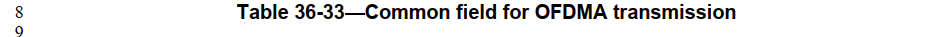 …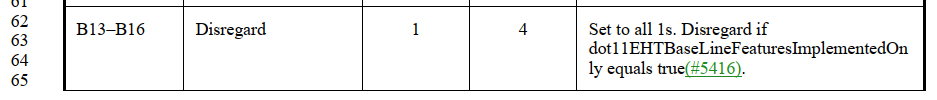 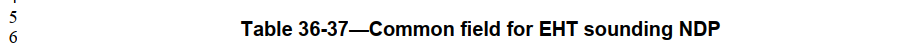 …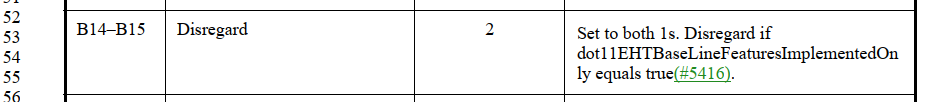 CIDClausePage.LineCommentProposed Change552736.3.7.9387.11In "..except the UL MU-MIMO transmission not using EHT single stream pilot EHT-LTF mode as described in 36.3.12.10 (EHT-LTF)", the term of EHT single stream pilot EHT-LTF mode is not defined in 36.3.12.10 (EHT-LTF). It would be better to just say as "..except the UL MU-MIMO transmission by using 1x-LTF as described in 36.3.12.10 (EHT-LTF)".As in commentCIDClausePage.LineCommentProposed Change454936.3.7.10387.49MCS14 is a special case for which segment parser and deparser step is not needed for 2x996-tone RU. Need to add some text to clarify on thisas in the comment.